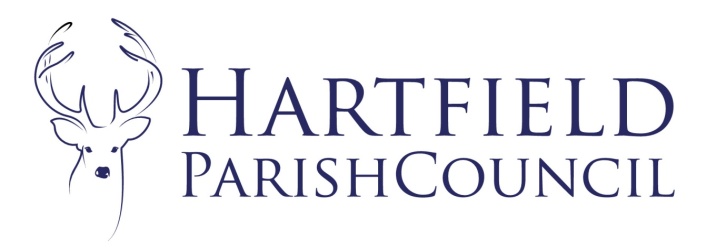 Present: Cllrs Horner, Eastwood, Colenutt, Norman, Maude, , Nathan, Sanders, Beare and Burnett-DickAbsent: Cllrs Higgins, Reed and Smith. In Attendance: Emma Fulham Clerk to the Council.Minutes to the Parish Council Meeting held in Goods Yard House at 7:30pm on 1st November 2021. 

Public:There were no questions from the public.The Parish Council formal meeting commenced at 7:35pm. To accept apologies for absence.
Cllrs Higgins, Reed and Smith.Declarations of pecuniary and disclosable interests in respect of matters to be discussed.
The Chair reminded Cllrs to declare when necessary.
To Approve Minutes from Parish Council meeting held on 4th October 2021. Unanimously accepted.Matters Arising.The following were outlined as matters arising: The Parish Council planning committee had responded to the major applications as agreed at the last Parish Council meeting. Cllr Colenutt has fixed the parish clock. The Planning Committee were now meeting in person and the next meeting was rescheduled for 8th November 2021. Correspondence. The correspondence list was reviewed by the Council. 
The following were highlighted: Cllr Emery’s resignation was noted.  Correspondence on the major planning applications was noted. The Parish Council liaison meeting was outlined with the current meeting schedule and the parking consultation. The Council would respond with their thoughts at the December meeting. The Chair had written to Lord De La Warr about the Jubilee arrangements. The woodturners grant request for £200 was noted and the Parish Council agreed to pay this under the community budget heading. 
FinanceTo accept the account summary. Unanimously accepted.To approve payments as itemised on the schedule.The list circulated for £12437.60 unanimously accepted.To accept the internal auditors report. Unanimously accepted.
To review and ratify Strategy minutes and actions.Unanimously accepted. The following actions were noted: Noticeboards in Holtye and Upper Hartfield were agreed up to a cost of £1200.00.The pavilion roof would be patched as required. The sustainability of the pavilion was an ongoing project. To consider Upper Hartfield re-greening and improvements and associated costs.
The Parish Council asked the Clerk to write to the County Cllr in respect of the sale of the verge to Central Garage to help resolve the current impasse.The Parish Clerk was asked to commence license arrangements with ESCC for the outline plan for planters. The cost of £30 per planter and £60 per license were noted.The Parish agreed to spend up to £620.00 for the bus shelter to be refurbished. The Clerk was asked to investigate solar lights for the shelter. 
To review update on the neighbourhood plan.This item was deferred to a future meeting. 
To consider 2022 Jubilee celebration event. Cllr Burnett-Dick reported on the planned events. 
The Clerk was asked to arrange a road closure on 2nd June 2022 for Church Street with WDC.To ratify planning decisions and review planning applications. The planning decisions were noted and ratified by the Parish Council. Review Strategic Plan and items for further progress at future meetings. Highways and Crime including speeding – The PCSO was asked to attend the next PC meeting.
The newsletter would outline the options for parking in the Village centre and to encourage parishioners to walk rather than drive and park within the High Street. The Clerk was also asked to write to the School and Church to encourage use of car parks. 
Planning and Housing – Active dialogue with WDC and the Neighbourhood Plan continues. Sponsorship of local amenities – Cllr Burnett-Dick outlined a statue project. He would investigate further details and costs for the Council to consider. Support of local businesses and commerce – This item was deferred. Community involvement – young and older – This item was deferred. To accept meeting dates for 2022.The meeting dates for 2022 were noted. A change in the April 2022 date to 11th April 2022 was agreed. The Clerk would recirculate to the Council. 
Items for Reporting or Inclusion in Future Agendas.TCPA meeting dates. The bridge sale was noted. Newsletter.The handrails outside the shop have been damaged. The Clerk would arrange a repair. Dates of Next Meetings: 6th December 2021

Meeting closed at 9:45pm 